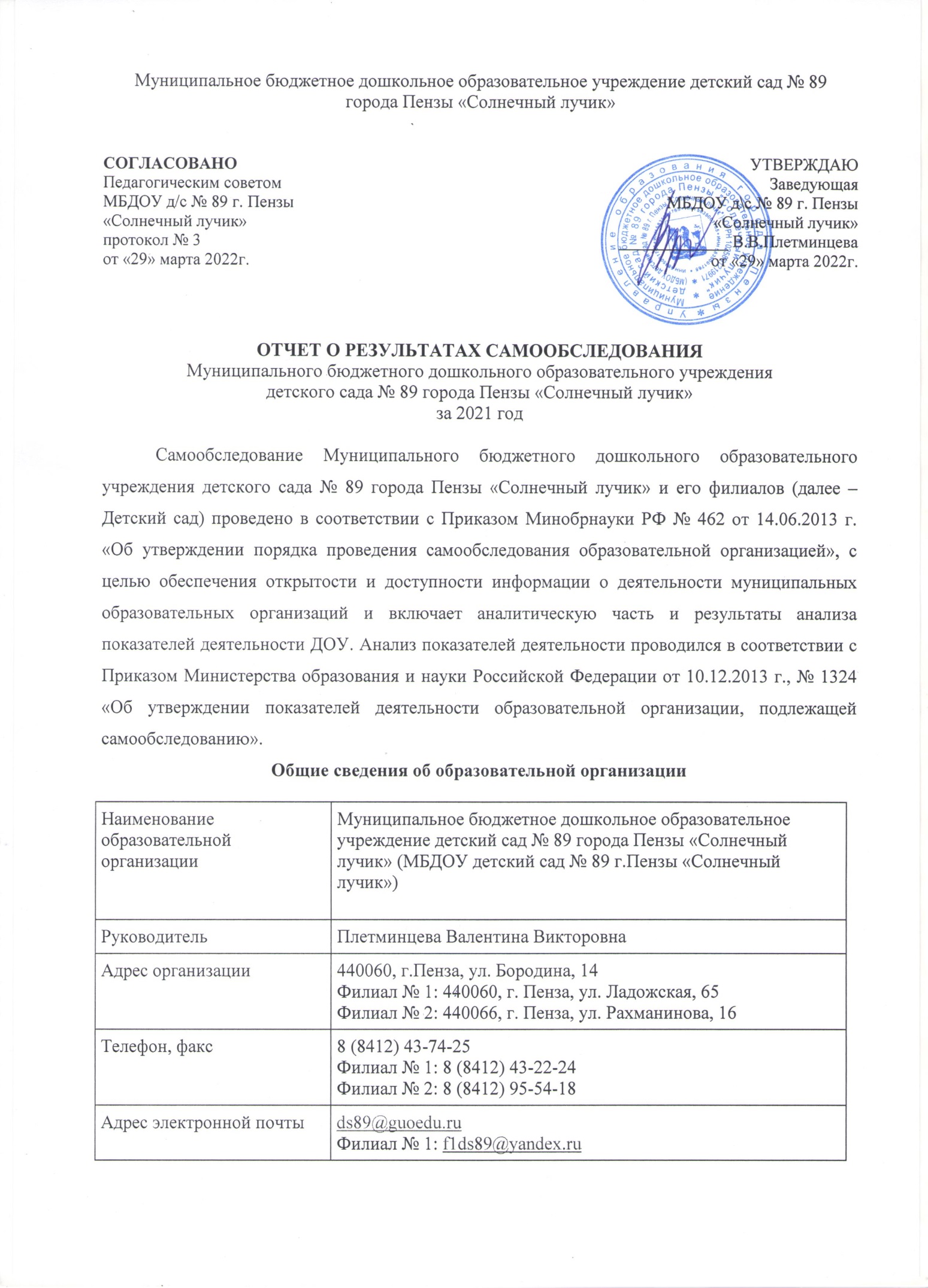 	Муниципальное бюджетное дошкольное образовательное учреждение детский сад № 89 города Пензы «Солнечный лучик» расположено в жилом районе города вдали от производящих предприятий и торговых мест. Здание Детского сада построено по типовому проекту. Проектная наполняемость на 364 мест. Общая площадь здания 2833,4 кв. м., из них площадь помещений, используемых непосредственно для нужд образовательного процесса, 2670,9 кв. м. 	Филиал № 1 Муниципального бюджетного дошкольного образовательного учреждения детского сада № 89 города Пензы «Солнечный лучик» расположен в жилом районе города вдали от производящих и торговых предприятий. Здание построено по типовому проекту, проектная наполняемость составляет 357 мест. Общая площадь здания 2857,0 кв. м., из них площадь помещений, используемых непосредственно для нужд образовательного процесса, 2782,0 кв. м.	Филиал № 2 Муниципального бюджетного дошкольного образовательного учреждения детского сада № 89 города Пензы «Солнечный лучик» расположен в жилом районе города вдали от производящих предприятий и торговых мест. Здание построено по типовому проекту. Проектная наполняемость на 89 мест. Общая площадь здания 662 кв. м, из них площадь помещений, используемых непосредственно для нужд образовательного процесса, 422,9 кв. м.	Цель деятельности Детского сада – осуществление образовательной деятельности по реализации образовательных программ дошкольного образования. Предметом деятельности Детского сада является формирование общей культуры, развитие физических, интеллектуальных, нравственных, эстетических и личностных качеств, формирование предпосылок учебной деятельности, сохранение и укрепление здоровья воспитанников.Режим работы Детского сада: рабочая неделя – пятидневная, с понедельника по пятницу. Длительность пребывания детей в группах – 12 часов. Режим работы групп – с 7.00 до 19.00.Аналитическая частьI. Оценка образовательной деятельности	Образовательная деятельность в Детском саду организована в соответствии с Федеральным законом от 29.12.2012 № 273-ФЗ"Об образовании в Российской Федерации», ФГОС дошкольного образования, требованиями СП 2.4.3648-20 «Санитарно-эпидемиологические требования к организациям воспитания и обучения, отдыха и оздоровления детей и молодежи», требованиями СанПиН 1.2.3685-21 «Гигиенические нормативы и требования к обеспечению безопасности и (или) безвредности для человека факторов среды обитания».Образовательная деятельность ведется на основании утвержденной основной образовательной программы дошкольного образования, которая составлена в соответствии с ФГОС дошкольного образования с учетом примерной образовательной программы дошкольного образования, санитарно-эпидемиологическими правилами и нормативами.	Детский сад посещает 669 воспитанников в возрасте от 2 до 7 лет. В Детском саду сформировано 26 групп общеразвивающей направленности:2 ясельные группы – 124 ребенка;2 вторые младшие группы – 123 ребенок;2 средние группы – 132 детей;3 старшие группы – 126 детей;2 подготовительные к школе группы – 90 детей.Также 4 группы компенсирующей направленности для детей с тяжелыми нарушения речи:старшая группа – 36 детей;подготовительная к школе группа – 38 детей.Воспитательная работаС 01.09.2021 Детский сад реализует рабочую программу воспитания и календарный план воспитательной работы, которые являются частью основной образовательной программы дошкольного образования.За 4 месяца реализации программы воспитания родители выражают удовлетворенность воспитательным процессом в Детском саду, что отразилось на результатах проведенного анкетирования в декабре 2021 года. Вместе с тем, родители высказали пожелания по введению мероприятий в календарный план воспитательной работы Детского сада, например — проводить больше мероприятий совместно с родителями на открытом воздухе. Предложения родителей будут рассмотрены и при наличии возможностей детского сада включены в календарный план воспитательной работы школы на второе полугодие 2022 года.	Чтобы выбрать стратегию воспитательной работы, в 2021 году проводился анализ состава семей воспитанников.Характеристика семей по составу.Характеристика семей по количеству детей.	Воспитательная работа строится с учетом индивидуальных особенностей детей, с использованием разнообразных форм и методов, в тесной взаимосвязи воспитателей, специалистов и родителей. Детям из неполных семей уделяется больше внимания в первые месяцы после зачисления в Детский сад.Дополнительное образование	В детском саду в 2021 году дополнительные общеразвивающие программы реализовались по трем направлениям: художественному, социально-педагогическому и физкультурно-оздоровительному:художественно-эстетическое направление: «Музыкальные ступеньки» (3-7 лет), «Юный дизайнер» (6-7 лет), «Говорящие пальчики» (4-6 лет), «До-ми-солька» (5-6 лет), «Юный театрал» (4-6 лет), «Маленький художник» (3- 4 года), «Маленькие волшебники» (2-3 года), «Маленькие художники» (2-3 года), «Радуга» (3-4 года);социально-педагогическое направление: «Малышкина школа» (3-5 лет), «Маленький Пифагор» (5-6 лет), «Раз-ступенька, два – ступенька» (5-7 лет), «АБВГДЕЙ-ка» (6-7 лет), «Юный мыслитель» (3-7 лет), «Ступенька к школе» (4-7 лет), «От А до Я» (5-6 лет), «Веселый ручеек» (5-7 лет), «Развивайка» (5-6 лет), «Умки» (4-5 лет);физкультурно-оздоровительное направление: «Здоровый малыш» (2-3 года), «Оздоровительная гимнастика» (3-7 лет).В дополнительном образовании задействовано 82% воспитанников Детского сада.Занятия по дополнительным общеразвивающим программам не используются взамен или в рамках основной образовательной деятельности, а напротив, образовательный процесс объединяет основное и дополнительное образование. Именно в этой сфере дети получают возможность индивидуального развития тех способностей, которые не всегда развиваются в традиционном процессе. С помощью дополнительного образования для них создается ситуация успеха, возникает возможность проявить себя, раскрыть свои таланты. II. Оценка системы управления организации	Управление Детским садом осуществляется в соответствии с действующим законодательством и Уставом Детского сада. Управление Детским садом строится на принципах единоначалия и коллегиальности. Коллегиальными органами управления являются: управленческий совет, педагогический совет, общее собрание работников. Единоличным исполнительным органом является руководитель – заведующий.Органы управления, действующие в Детском саду	Структура и системы управления соответствует специфике деятельности Детского сада. По итогам 2021 года система управления Детского сада оценивается как эффективная, позволяющая учесть мнение работников и всех участников образовательных отношений. В следующем году изменение системы управления не планируется.III. Оценка содержания и качества подготовки обучающихсяУровень развития детей анализируется по итогам мониторинга достижения детьми планируемых результатов освоения основной общеобразовательной программы. Формы проведения мониторинга:наблюдение за детьми в режимных моментах;беседа с детьми;создание проблемных ситуаций;изучение продуктов детской деятельности (рассказы детей, работы по продуктивным видам деятельности и др.), т.д.Разработаны карты педагогического обследования в каждой возрастной группе. Карты включают анализ уровня развития целевых ориентиров детского развития и качества освоения образовательных областей. Результаты педагогического обследования на конец 2021 года следующие:В мае 2021 года педагоги ДОУ проводили обследование воспитанников подготовительной группы на предмет оценки сформированности предпосылок к учебной деятельности в количестве 143 человека. Задания позволили оценить уровень сформированности предпосылок к учебной деятельности: возможность работать в соответствии с фронтальной инструкцией (удержание алгоритма деятельности), умение самостоятельно действовать по образцу и осуществлять контроль, обладать определенным уровнем работоспособности, а также вовремя остановиться в выполнении того или иного задания и переключиться на выполнение следующего, возможностей распределения и переключения внимания, работоспособности, темпа, целенаправленности деятельности и самоконтроля.Результаты педагогического анализа показывают преобладание детей с высоким и средним уровнями развития при прогрессирующей динамике на конец учебного года, что говорит о результативности образовательной деятельности в Детском саду.IV. Оценка организации учебного процесса (воспитательно-образовательного процесса)В основе образовательного процесса в ДОУ лежит взаимодействие педагогических работников, администрации и родителей. Основными участниками образовательного процесса являются дети, родители, педагоги.Основные формы организации образовательного процесса:совместная деятельность педагогического работника и воспитанников в рамках организованной образовательной деятельности по освоению основной общеобразовательной программы;самостоятельная деятельность воспитанников под наблюдением педагогического работника.Продолжительность занятий соответствует СанПиН 1.2.3685-21 и составляет:в группах с детьми от 1,5 до 3 лет — до 10 мин;в группах с детьми от 3 до 4 лет — до 15 мин;в группах с детьми от 4 до 5 лет — до 20 мин;в группах с детьми от 5 до 6 лет — до 25 мин;в группах с детьми от 6 до 7 лет — до 30 мин.Между занятиями в рамках образовательной деятельности предусмотрены перерывы продолжительностью не менее 10 минут.Основной формой занятия является игра. Образовательная деятельность с детьми строится с учётом индивидуальных особенностей детей и их способностей. Выявление и развитие способностей воспитанников осуществляется в любых формах образовательной деятельности.Чтобы не допустить распространения коронавирусной инфекции, администрация Детского сада в 2021 году продолжила соблюдать ограничительные и профилактические меры в соответствии с СП 3.1/2.4.3598-20:ежедневный усиленный фильтр воспитанников и работников — термометрию с помощью бесконтактных термометров и опрос на наличие признаков инфекционных заболеваний. Лица с признаками инфекционных заболеваний изолируются, а Детский сад уведомляет территориальный орган Роспотребнадзора;еженедельную генеральную уборку с применением дезинфицирующих средств, разведенных в концентрациях по вирусному режиму;ежедневную влажную уборку с обработкой всех контактных поверхностей, игрушек и оборудования дезинфицирующими средствами;дезинфекцию посуды, столовых приборов после каждого использования;использование бактерицидных установок в групповых комнатах;частое проветривание групповых комнат в отсутствие воспитанников;проведение всех занятий в помещениях групповой ячейки или на открытом воздухе отдельно от других групп;требование о заключении врача об отсутствии медицинских противопоказаний для пребывания в детском саду ребенка, который переболел или контактировал с больным COVID-19.V. Оценка кадрового обеспеченияДетский сад укомплектован педагогами на 100% согласно штатному расписанию. Всего работает 75 человек. Педагогический коллектив Детского сада насчитывает 15 специалистов (педагог-психолог, учителя-логопеды, музыкальные руководители, инструкторы по физической культуре). Соотношение воспитанников, приходящихся на 1 взрослого:воспитанник/педагоги – 9/1;воспитанники/все сотрудники – 5/1.За 2021 год педагогические работники прошли аттестацию и получили:высшую квалификационную категорию – 1 человек;первую квалификационную категорию – 16 человек.Курсы повышения квалификации в 2021 году прошли 23 педагога.Диаграмма с характеристиками кадрового состава Детского сада	В 2021 году педагоги Детского сада приняли участие:МБДОУ № 89 – лауреат-победитель Всероссийского открытого смотра-конкурса «Детский сад года» Всероссийский открытый смотр-конкурс 2020-2021»;участие во Всероссийской Программе Благотворительного фонда Сбербанка «Вклад в будущее» по развитию личностного потенциала»;педагог Детского сада - участник Международного конкурса имени Льва Выготского;педагог Детского сада - член жюри Всероссийского конкурса дидактических пособий и развивающих игр для дошкольников «Играй – выигрывай!»;участие педагогов во Всероссийском вебинаре «Реализация проекта «МЫ ВКОНТАКТЕ»: эффективные формы взаимодействия образовательной организации с семьями воспитанников в рамках реализации ФГОС ДО» (г. Волгоград);участие в областном семинаре-консультации "Цифровые технологии в детском саду: направления и условия внедрения";участие в областном конкурсе на лучший сценарий развлечения «Изучаем элементарную математику» в дошкольных группах дошкольных образовательных организаций;участие в областной фотовыставке оборудования и пособий для работы с детьми раннего возраста (от 2 мес. до 3 лет) по развитию движений;педагог Детского сада - член жюри городской конференции исследовательских работ 
и творческих проектов дошкольников «Я открываю мир». (заочный этап);семья Детского сада – участники соревнований «Папа, мама, я – спортивная семья!»;участие во Всероссийском конкурсе дидактических пособий " Играй и выигрывай" 2021г. (в рамках конкурса "Воспитатель года России") – член жюри;участие в августовском форуме педагогических работников г.Пензы "Воспитать человека: траектория движения";участие в заседании методического объединения МКУ «ЦКО И МОУО» г. Пензы;участие в III Всероссийской научно-практической конференции «Развитие личностного потенциала как ценность современного образования»;участие во II Международной практической онлайн-конференции «Университет детства: крутые практики»;педагог Детского сада - победитель Всероссийского конкурса «Педагогический марафон – 2021»;участие во Всероссийском фестивале логопедических идей «Логофест 2021»;участие во Всероссийском форуме работников дошкольного образования «Ориентиры детства 3.0»;участие во Всероссийском форуме «Воспитатели России: «Воспитываем здорового ребенка. Цифровая эпоха»; участие в проектировании рабочей программы по воспитанию («Институт изучения детства, семьи и воспитания Российской академии образования»);участие в Муниципальном проекте по наставничеству «Вместе к успеху»;участие в стажировочной площадке для воспитателей групп раннего возраста «Современные подходы к воспитанию и развитию детей раннего возраста в условиях реализации ФГОС ДО»;участие в конкурсе «Детский сад года - 2021» среди Муниципальных дошкольных образовательных учреждениях города Пензы, реализующих основную образовательную программу;участие в конкурсе на лучшую организацию питания в Муниципальных дошкольных образовательных учреждениях города Пензы, реализующих основную образовательную программу (Диплом);участие в конкурсе «В кругу семьи» среди детей и родителей Муниципальных дошкольных образовательных учреждениях города Пензы, реализующих основную образовательную программу (Диплом);участие в конкурсе на лучшую организацию физкультурно-оздоровительной работы среди Муниципальных дошкольных образовательных учреждениях города Пензы, реализующих основную образовательную программу. Педагоги постоянно повышают свой профессиональный уровень, эффективно участвуют в работе методических объединений, знакомятся с опытом работы своих коллег и других дошкольных учреждений, а также саморазвиваются. Все это в комплексе дает хороший результат в организации педагогической деятельности и улучшении качества образования и воспитания дошкольников.VI. Оценка учебно-методического и библиотечно-информационного обеспечения	В Детском саду библиотека является основной составной частью методической службы.Библиотечный фонд располагается в методическом кабинете, кабинетах специалистов, группах детского сада и представлен методической литературой по всем образовательным областям основной образовательной программы, детской художественной литературой, а также другими информационными ресурсами на различных электронных носителях. В каждой возрастной группе имеется банк необходимых учебно-методических пособий, рекомендованных для планирования воспитательно-образовательной работы в соответствии с обязательной частью ООП.	В 2021 году Детский сад пополнил учебно-методический комплект к инновационной программе дошкольного образования «От рождения до школы» в соответствии с ФГОС, а также учебно-методический комплект к Всероссийской программе по развитию личностного потенциала «Вклад в будущее».	Оборудование и оснащение методического кабинета достаточно для реализации образовательных программ. В методическом кабинете созданы условия для возможности организации совместной деятельности педагогов.	Информационное обеспечение Детского сада включает:информационно-телекоммуникационное оборудование – телевизор в фойе детского сада, компьютеры и ноутбуки (не во всех группах), принтеры, проектор мультимедиа;программное обеспечение – позволяет работать с текстовыми редакторами, интернет-ресурсами, фото-, видеоматериалами, графическими редакторами.В Детском саду учебно-методическое и информационное обеспечение недостаточное (не во всех группах имеются ноутбуки).VII. Оценка материально-технической базы	В Детском саду сформирована материально-техническая база для реализации образовательных программ, жизнеобеспечения и развития детей. В Детском саду оборудованы помещения:групповые помещения – 30;кабинет заведующего – 1;методический кабинет – 3;музыкальный зал – 3;физкультурный зал – 2;кабинет учителя-логопеда – 5;пищеблок – 3;прачечная – 3;медицинский кабинет -3;процедурный кабинет – 3.При создании развивающей предметно-пространственной среды воспитатели учитывают возрастные, индивидуальные особенности детей своей группы. Оборудованы групповые комнаты, включающие игровую, познавательную, обеденную зоны.В 2021 году Детский сад провел текущий ремонт 7 групп, 1 спального помещения, коридора 1 этажа, бухгалтерии. Оформили клуб по социально-личностному развитию дошкольников в рамках реализации Программы «Вклад в будущее». Построили новые малые архитектурные формы и игровое оборудование на прогулочных участках. Материально-техническое состояние Детского сада соответствует действующим санитарно-эпидемиологическим требованиям к устройству, содержанию и организации режима работы в дошкольных организациях, правилам пожарной безопасности, требованиям охраны труда. Территория Детского сада не соответствует данным требованиям, т.к. требуется обновление асфальтового покрытия.VI. Оценка функционирования внутренней системы оценки качества образованияВ Детском саду утверждено Положение о внутренней системе оценки качества образования от 31.08.2021 г. Мониторинг качества образовательной деятельности в 2021 году показал хорошую работу педагогического коллектива по всем показателям.Состояние здоровья и физического развития воспитанников удовлетворительные. 90% детей успешно освоили образовательную программу дошкольного образования в своей возрастной группе. Воспитанники подготовительных к школе групп показали высокие показатели готовности к школьному обучению.В течение года воспитанники Детского сада успешно участвовали в конкурсах и мероприятиях различного уровня:воспитанница Детского сада - победитель городской конференции исследовательских работ и творческих проектов дошкольников «Я открываю мир»;участники социальных акций «Помощь приютам» и «Твори добро», организованной Молодёжкой ОНФ;участники всероссийского конкурса детских рисунков «Зимний калейдоскоп»;победители и номинанты регионального конкурса творческих работ, посвященных Международному экологическому диктанту;участники областной фотовыставки детского рисунка «Край родной на век любимый»;участники областной фотовыставки детско-родительских поделок из природного материала «Природа моего родного края»;участие в областной выставке плакатов, изготовленных детьми старшего дошкольного возраста вместе с родителями «Сто советов для здоровья».В период с 18.10.2021г. по 22.10.2021г. проводилось анкетирование родителей. Получены следующие результаты:доля получателей услуг, удовлетворенных компетентностью работников организации, - 82%;доля получателей услуг, удовлетворенных материально-техническим обеспечением организации, - 73%доля получателей услуг, удовлетворенных качеством предоставляемых образовательных услуг, - 94%;доля получателей услуг, которые готовы рекомендовать организацию родственникам и знакомым, - 92%.Анкетирование родителей показало высокую степень удовлетворенности качеством предоставляемых услуг.Перспективы развития ДОУ: 1. Пополнение в детском саду предметно-развивающей среды, отвечающей требованиям и поставленным задачам. 2. Повышение профессионального уровня педагогов, обеспечивающего обстановку доброжелательного сотрудничества с детьми и родителями (законными представителями), через организацию разнообразных форм взаимодействия. 3. Улучшение качества дополнительной образовательной деятельности посредством расширения спектра дополнительных образовательных услуг по запросам детей и их родителей (законных представителей).Результаты анализа показателей деятельности организацииДанные приведены по состоянию на 30.12.2021г.Анализ показателей указывает на то, что Детский сад имеет достаточную инфраструктуру, которая соответствует требованиям СП 2.4.3648-20 «Санитарно-эпидемиологические требования к организациям воспитания и обучения, отдыха и оздоровления детей и молодежи» и позволяет реализовывать образовательные программы в полном объеме в соответствии с ФГОС ДО.Детский сад укомплектован достаточным количеством педагогических и иных работников, которые имеют высокую квалификацию и регулярно проходят повышение квалификации, что обеспечивает результативность образовательной деятельности.Дата создания28.12. 1984 г.Филиал № 1: 04.11.1982 г.Филиал № 2: 20.12.2013 г.Лицензияот 11.10.2016 № 11976, серия 58Л01Состав семьиКоличество семейПроцент от общего количества семей воспитанниковПолная55990,3 %Неполная с матерью589,4 %Неполная с отцом--Оформлено опекунство20,3%Количество детей в семьеКоличество семейПроцент от общего количества семей воспитанниковОдин ребенок28846,5 %Два ребенка29147 %Три ребенка и более406,5 %Наименование органаФункцииЗаведующийКонтролирует работу и обеспечивает эффективное взаимодействие структурных подразделений организации,утверждает штатное расписание, отчетные документы организации, осуществляет общее руководство Детским садом.Управляющий советРассматривает вопросы:развития образовательной организации;финансово-хозяйственной деятельности;материально-технического обеспечения.Педагогический советОсуществляет текущее руководство образовательной деятельностью Детского сада, в том числе рассматривает вопросы:развития образовательных услуг;регламентации образовательных отношений;разработки образовательных программ;выбора средств обучения и воспитания;учебников, учебных пособий, средств обучения и воспитания;материально-технического обеспечения образовательного процесса;аттестации, повышении квалификации педагогических работников.Общее собрание работниковРеализует право работников участвовать в управлении образовательной организацией, в том числе:участвовать в разработке и принятии коллективного договора; Правил трудового распорядка, изменений и дополнений к ним;принимать локальные акты, которые регламентируют деятельность образовательной организации и связаны с правами и обязанностями работников;разрешать конфликтные ситуации между работниками и администрацией образовательной организации;вносить предложения по корректировке плана мероприятий организации, совершенствованию её работы и развитию материальной базы.Выше нормыВыше нормыНормаНормаНиже нормыНиже нормыИтого, % воспитанников в пределе нормыИтого, % воспитанников в пределе нормыКол-во%Кол-во%Кол-во%Кол-во%Уровень развития воспитанников в рамках целевых ориентиров3054628744671059289,8Качество освоения образовательных областей328502694162959790,5ПоказателиЕдиница
измеренияКоличествоОбразовательная деятельностьОбразовательная деятельностьОбразовательная деятельностьОбщее количество воспитанников, которые обучаются попрограмме дошкольного образованияв том числе обучающиеся:человек669в режиме полного дня (8–12 часов)человек669в режиме кратковременного пребывания (3–5 часов)человек0в семейной дошкольной группечеловек0по форме семейного образования с психолого-педагогическимсопровождением, которое организует детский садчеловек0Общее количество воспитанников в возрасте до трех летчеловек124Общее количество воспитанников в возрасте от трех до восьми летчеловек545Количество (удельный вес) детей от общей численности
воспитанников, которые получают услуги присмотра и ухода, в том числе в группах: человек
(процент)8–12-часового пребываниячеловек
(процент)669 / 100%12–14-часового пребываниячеловек
(процент)0 / 0%круглосуточного пребываниячеловек
(процент)0 / 0%Численность (удельный вес) воспитанников с ОВЗ от общейчисленности воспитанников, которые получают услуги:человек
(процент) 74 / 11%по коррекции недостатков физического, психического развитиячеловек
(процент)обучению по образовательной программе дошкольногообразованиячеловек
(процент)74 / 11%присмотру и уходучеловек
(процент)74 / 11%Средний показатель пропущенных по болезни дней на одноговоспитанникадень18Общая численность педработников, в том числе количествопедработников:человек75с высшим образованиемчеловек48высшим образованием педагогической направленности (профиля)человек48средним профессиональным образованиемчеловек27средним профессиональным образованием педагогическойнаправленности (профиля)человек27Количество (удельный вес численности) педагогических работников, которым по результатам аттестации присвоена квалификационная категория, в общей численности педагогических работников, в том числе:человек
(процент)с высшейчеловек
(процент)10 / 13 %первойчеловек
(процент)57 / 76 %Количество (удельный вес численности) педагогических работников в общей численности педагогических работников, педагогический стаж работы которых составляет:человек
(процент)5 / 7 %до 5 летчеловек
(процент)больше 30 летчеловек
(процент)17 / 23 %Количество (удельный вес численности) педагогических работников в общей численности педагогических работников в возрасте:человек
(процент)до 30 летчеловек
(процент)1 / 1,3 %от 55 летчеловек
(процент)15 / 20%Численность (удельный вес) педагогических и административно-хозяйственных работников, которые за последние 5 лет прошли повышение квалификации или профессиональную переподготовку, от общей численности таких работниковчеловек
(процент)78 / 100%Численность (удельный вес) педагогических и административно-хозяйственных работников, которые прошли повышение квалификации по применению в образовательном процессе ФГОС, от общей численности таких работниковчеловек
(процент)75 / 96 %Соотношение «педагогический работник/воспитанник»человек/человек9/1Наличие в детском саду:да/нетмузыкального руководителяда/нетдаинструктора по физической культуреда/нетдаучителя-логопедада/нетдалогопедада/нетдаучителя-дефектологада/нетнетпедагога-психологада/нетдаИнфраструктураИнфраструктураИнфраструктураОбщая площадь помещений, в которых осуществляетсяобразовательная деятельность, в расчете на одного воспитанникакв. м8,8Площадь помещений для дополнительных видов деятельности воспитанниковкв. м691,3Наличие в детском саду:да/нетфизкультурного залада/нетдамузыкального залада/нетдапрогулочных площадок, которые оснащены так, чтобы обеспечить потребность воспитанников в физической активности и игровой деятельности на улицеда/нетда